Fomentar el desarrollo industrial y económico de Puerto Rico mediante la promoción, creación y retención de empleos y la atracción de inversión de capital en los renglones de manufactura, servicios, ciencia y tecnología para mercados en y fuera de Puerto Rico. Directorio de PRIDCOAlgunos de los servicios ofrecidos por la agencia son los siguientes:Desarrolla la dirección y control administrativo para brindar apoyo a las operaciones de los programas de la Compañía de Fomento Industrial y brinda apoyo a las actividades del Director Ejecutivo y su relación con otras agencias del gobierno y el sector privado.Dirige y coordina las actividades del sector industrial en armonía con la política pública del Gobierno de Puerto Rico. Establece los mecanismos necesarios para lograr el apoyo eficaz de las actividades de promoción del ron de Puerto Rico en los Estados Unidos.Realiza análisis legal sobre la aplicabilidad de las leyes de incentivos contributivos industriales (Ley 8-2009, Ley 73-2008 y Ley 135-1997) y recomienda la otorgación de decretos de exención contributiva a negocios, al amparo de las disposiciones de dichas leyes.Ofrece servicios de asesoramiento legal respecto a las industrias manufactureras, de servicios, energía renovable y propiedades dedicadas al fomento industrial, al transporte marítimo, transporte aéreo, a la industria cervecera y de rones. Prepara, comenta y analiza legislación relacionada con el desarrollo industrial y económico de Puerto Rico.Otorga y administra incentivos para fomentar el establecimiento o expansión de industrias y promover la creación de empleos en la IslaDesarrolla estrategias para el manejo de bienes raíces y de las alianzas estratégicas, para maximizar el uso de los recursos de bienes raíces de la Compañía e identifica nuevas oportunidades para el desarrollo de las propiedades.Administra y maneja las propiedades de la Compañía. Coordina y supervisa los proyectos de la Compañía desde el punto de vista de planificación, diseño, construcción de edificios y ampliaciones a la industria, así como el mantenimiento físico de los edificios y urbanizaciones industriales.Promueve el fortalecimiento de nuestro ecosistema industrial para facilitar la creación y retención de empleos en los sectores de biociencias, informática, telecomunicaciones, industria aeroespacial, servicios de diseño de ingeniería, manufactura de alta tecnología y servicios exportables. Brinda el apoyo y el servicio necesario a las industrias promovidas y establecidas en sectores conglomerados industriales estratégicos. Diseña estrategias dirigidas hacia los diferentes sectores que se desarrollan en Puerto Rico.Desarrolla estudios económicos pertinentes sobre aquellos eventos, situaciones, modelos económicos internacionales y estrategias de planificación industrial que dirijan la estrategia promocional de la Compañía. Delinea e implanta la estrategia de mercadeo, para promover a Puerto Rico y dar a conocer su ventaja geográfica, económica e industrial mediante el desarrollo, implantación y ejecución de campañas de relaciones y publicidad.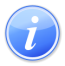 Descripción del Servicio 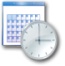 Lugar y Horario de Servicio 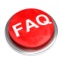 Preguntas Frecuentes